 FEDERATION FRANÇAISE DE BOWLING ET DE SPORT DE QUILLES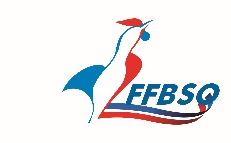 ACTE DE CANDIDATURE AU COMITE DIRECTEURCOLLEGE GENERAL4 POSTES A POURVOIR dont 1 médecinNom: …………………………………………………………………Prénom :……………………………………………………Date de naissance :                                              Lieu de naissance : ……………………………………………Adresse : ………………………………………………………………………..…………………………………………………….Code Postal : …………………………………. Ville : ……………………………………………..……………………………Profession : .......................................................................................................... …………………………….…………………………….…………………………………………..…Email : ………………………………………………………………………………Fax : …………………………………………..N° et Nom de  : …………………………………………………..…………………………………….Club : …………………………………………………………………………………………………………………………….………N° de Licence : ………………………………………Pose sa candidature à l’élection des membres du Comité Directeur de la FFBSQ.L’assemblée Elective aura lieu Le Samedi 25 mars 2023 à 9H00 au siège FFBSQ  190 rue Isatis  31670 LABEGE.Et déclare sur l’honneur satisfaire aux conditions d’éligibilité de l’article XIII A des statuts fédéraux et s’engage à respecter les modalités de scrutin définies par les statuts et celles prévues en cas de litige survenant lors de la déclaration de candidature ou de l’élection.	Date ………………………………………..	SignatureNOTA : Le Comité Directeur élu se tiendra au siègele dimanche 26 mars 2023 - De 9h00 à 12h00 P.S. : la date limite d’envoi des candidatures est fixée au  11 mars 2023. Les actes de candidature envoyés par Email à licence1@ffbsq.org, devront OBLIGATOIREMENT être confirmés par un envoi postal au plus tard à cette même date (cachet de la poste faisant foi) avec l’imprimé ci-dessus en Recommandé avec A.R.